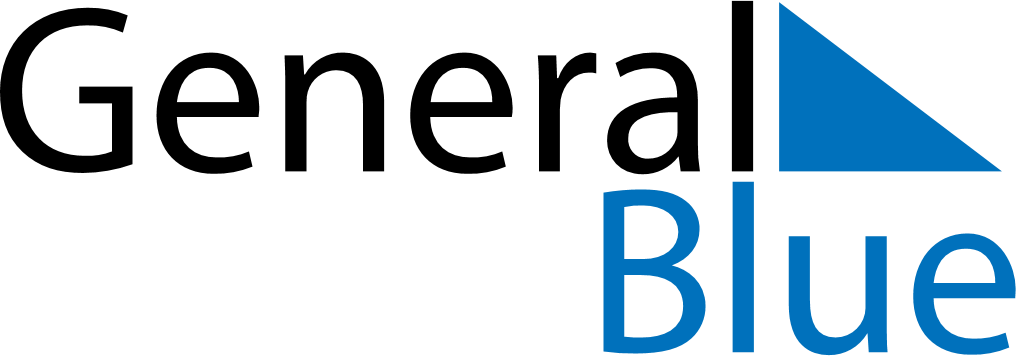 September 2026September 2026September 2026September 2026San MarinoSan MarinoSan MarinoMondayTuesdayWednesdayThursdayFridaySaturdaySaturdaySunday1234556The Feast of San Marino and the Republic789101112121314151617181919202122232425262627282930